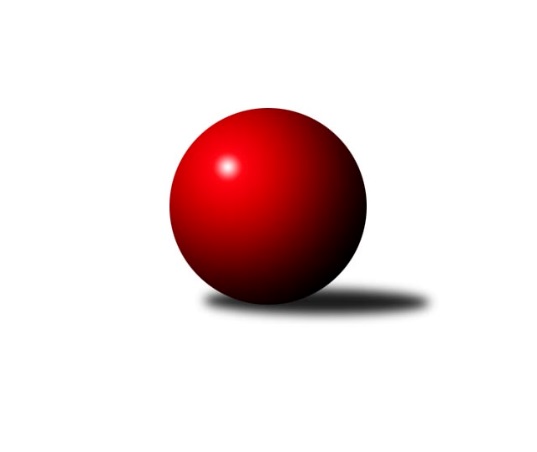 Č.5Ročník 2013/2014	16.7.2024 2. KLM B 2013/2014Statistika 5. kolaTabulka družstev:		družstvo	záp	výh	rem	proh	skore	sety	průměr	body	plné	dorážka	chyby	1.	HKK Olomouc ˝A˝	5	5	0	0	29.0 : 11.0 	(70.5 : 49.5)	3449	10	2250	1199	15	2.	TJ Rostex Vyškov ˝A˝	5	4	0	1	29.0 : 11.0 	(70.0 : 50.0)	3382	8	2244	1137	13.6	3.	KK Zábřeh	5	3	0	2	20.5 : 19.5 	(57.5 : 62.5)	3318	6	2192	1127	22.4	4.	TJ Sokol Vracov	5	3	0	2	20.0 : 20.0 	(62.5 : 57.5)	3234	6	2181	1052	29	5.	SKK Hořice	5	2	1	2	18.0 : 22.0 	(57.5 : 62.5)	3280	5	2174	1106	19	6.	KK Slovan Rosice	5	2	1	2	18.0 : 22.0 	(53.0 : 67.0)	3284	5	2184	1101	19.6	7.	KK Blansko	5	2	0	3	20.5 : 19.5 	(66.5 : 53.5)	3252	4	2173	1079	20	8.	TJ Červený Kostelec	5	2	0	3	20.0 : 20.0 	(60.5 : 59.5)	3308	4	2200	1107	24.2	9.	TJ Prostějov ˝A˝	5	2	0	3	18.5 : 21.5 	(62.0 : 58.0)	3281	4	2202	1078	22.8	10.	TJ Opava˝A˝	5	2	0	3	18.0 : 22.0 	(61.5 : 58.5)	3376	4	2204	1173	21.4	11.	TJ Lokomotiva Česká Třebová	5	1	0	4	14.5 : 25.5 	(49.0 : 71.0)	3231	2	2155	1077	26.8	12.	TJ Horní Benešov ˝A˝	5	1	0	4	14.0 : 26.0 	(49.5 : 70.5)	3250	2	2186	1064	22.4Tabulka doma:		družstvo	záp	výh	rem	proh	skore	sety	průměr	body	maximum	minimum	1.	TJ Rostex Vyškov ˝A˝	3	3	0	0	21.0 : 3.0 	(46.5 : 25.5)	3314	6	3335	3273	2.	HKK Olomouc ˝A˝	3	3	0	0	17.0 : 7.0 	(44.0 : 28.0)	3389	6	3402	3376	3.	KK Zábřeh	2	2	0	0	11.0 : 5.0 	(26.0 : 22.0)	3299	4	3302	3296	4.	SKK Hořice	3	2	0	1	12.0 : 12.0 	(35.5 : 36.5)	3301	4	3322	3289	5.	KK Slovan Rosice	2	1	1	0	10.0 : 6.0 	(26.0 : 22.0)	3333	3	3381	3285	6.	TJ Prostějov ˝A˝	2	1	0	1	9.5 : 6.5 	(29.5 : 18.5)	3295	2	3373	3217	7.	TJ Sokol Vracov	2	1	0	1	8.0 : 8.0 	(23.0 : 25.0)	3152	2	3172	3132	8.	TJ Červený Kostelec	3	1	0	2	12.0 : 12.0 	(35.0 : 37.0)	3439	2	3511	3374	9.	KK Blansko	3	1	0	2	11.5 : 12.5 	(42.0 : 30.0)	3384	2	3523	3297	10.	TJ Horní Benešov ˝A˝	3	1	0	2	10.0 : 14.0 	(29.5 : 42.5)	3283	2	3346	3228	11.	TJ Lokomotiva Česká Třebová	2	0	0	2	5.0 : 11.0 	(19.0 : 29.0)	3289	0	3368	3209	12.	TJ Opava˝A˝	2	0	0	2	3.0 : 13.0 	(19.0 : 29.0)	3270	0	3328	3211Tabulka venku:		družstvo	záp	výh	rem	proh	skore	sety	průměr	body	maximum	minimum	1.	HKK Olomouc ˝A˝	2	2	0	0	12.0 : 4.0 	(26.5 : 21.5)	3479	4	3572	3385	2.	TJ Opava˝A˝	3	2	0	1	15.0 : 9.0 	(42.5 : 29.5)	3412	4	3496	3267	3.	TJ Sokol Vracov	3	2	0	1	12.0 : 12.0 	(39.5 : 32.5)	3261	4	3272	3250	4.	KK Blansko	2	1	0	1	9.0 : 7.0 	(24.5 : 23.5)	3187	2	3230	3143	5.	TJ Červený Kostelec	2	1	0	1	8.0 : 8.0 	(25.5 : 22.5)	3242	2	3250	3234	6.	TJ Rostex Vyškov ˝A˝	2	1	0	1	8.0 : 8.0 	(23.5 : 24.5)	3416	2	3456	3375	7.	KK Zábřeh	3	1	0	2	9.5 : 14.5 	(31.5 : 40.5)	3325	2	3403	3241	8.	TJ Lokomotiva Česká Třebová	3	1	0	2	9.5 : 14.5 	(30.0 : 42.0)	3212	2	3327	3122	9.	TJ Prostějov ˝A˝	3	1	0	2	9.0 : 15.0 	(32.5 : 39.5)	3276	2	3323	3190	10.	KK Slovan Rosice	3	1	0	2	8.0 : 16.0 	(27.0 : 45.0)	3268	2	3368	3149	11.	SKK Hořice	2	0	1	1	6.0 : 10.0 	(22.0 : 26.0)	3270	1	3334	3205	12.	TJ Horní Benešov ˝A˝	2	0	0	2	4.0 : 12.0 	(20.0 : 28.0)	3234	0	3267	3200Tabulka podzimní části:		družstvo	záp	výh	rem	proh	skore	sety	průměr	body	doma	venku	1.	HKK Olomouc ˝A˝	5	5	0	0	29.0 : 11.0 	(70.5 : 49.5)	3449	10 	3 	0 	0 	2 	0 	0	2.	TJ Rostex Vyškov ˝A˝	5	4	0	1	29.0 : 11.0 	(70.0 : 50.0)	3382	8 	3 	0 	0 	1 	0 	1	3.	KK Zábřeh	5	3	0	2	20.5 : 19.5 	(57.5 : 62.5)	3318	6 	2 	0 	0 	1 	0 	2	4.	TJ Sokol Vracov	5	3	0	2	20.0 : 20.0 	(62.5 : 57.5)	3234	6 	1 	0 	1 	2 	0 	1	5.	SKK Hořice	5	2	1	2	18.0 : 22.0 	(57.5 : 62.5)	3280	5 	2 	0 	1 	0 	1 	1	6.	KK Slovan Rosice	5	2	1	2	18.0 : 22.0 	(53.0 : 67.0)	3284	5 	1 	1 	0 	1 	0 	2	7.	KK Blansko	5	2	0	3	20.5 : 19.5 	(66.5 : 53.5)	3252	4 	1 	0 	2 	1 	0 	1	8.	TJ Červený Kostelec	5	2	0	3	20.0 : 20.0 	(60.5 : 59.5)	3308	4 	1 	0 	2 	1 	0 	1	9.	TJ Prostějov ˝A˝	5	2	0	3	18.5 : 21.5 	(62.0 : 58.0)	3281	4 	1 	0 	1 	1 	0 	2	10.	TJ Opava˝A˝	5	2	0	3	18.0 : 22.0 	(61.5 : 58.5)	3376	4 	0 	0 	2 	2 	0 	1	11.	TJ Lokomotiva Česká Třebová	5	1	0	4	14.5 : 25.5 	(49.0 : 71.0)	3231	2 	0 	0 	2 	1 	0 	2	12.	TJ Horní Benešov ˝A˝	5	1	0	4	14.0 : 26.0 	(49.5 : 70.5)	3250	2 	1 	0 	2 	0 	0 	2Tabulka jarní části:		družstvo	záp	výh	rem	proh	skore	sety	průměr	body	doma	venku	1.	TJ Prostějov ˝A˝	0	0	0	0	0.0 : 0.0 	(0.0 : 0.0)	0	0 	0 	0 	0 	0 	0 	0 	2.	KK Slovan Rosice	0	0	0	0	0.0 : 0.0 	(0.0 : 0.0)	0	0 	0 	0 	0 	0 	0 	0 	3.	SKK Hořice	0	0	0	0	0.0 : 0.0 	(0.0 : 0.0)	0	0 	0 	0 	0 	0 	0 	0 	4.	TJ Sokol Vracov	0	0	0	0	0.0 : 0.0 	(0.0 : 0.0)	0	0 	0 	0 	0 	0 	0 	0 	5.	TJ Červený Kostelec	0	0	0	0	0.0 : 0.0 	(0.0 : 0.0)	0	0 	0 	0 	0 	0 	0 	0 	6.	TJ Lokomotiva Česká Třebová	0	0	0	0	0.0 : 0.0 	(0.0 : 0.0)	0	0 	0 	0 	0 	0 	0 	0 	7.	KK Zábřeh	0	0	0	0	0.0 : 0.0 	(0.0 : 0.0)	0	0 	0 	0 	0 	0 	0 	0 	8.	TJ Rostex Vyškov ˝A˝	0	0	0	0	0.0 : 0.0 	(0.0 : 0.0)	0	0 	0 	0 	0 	0 	0 	0 	9.	HKK Olomouc ˝A˝	0	0	0	0	0.0 : 0.0 	(0.0 : 0.0)	0	0 	0 	0 	0 	0 	0 	0 	10.	KK Blansko	0	0	0	0	0.0 : 0.0 	(0.0 : 0.0)	0	0 	0 	0 	0 	0 	0 	0 	11.	TJ Opava˝A˝	0	0	0	0	0.0 : 0.0 	(0.0 : 0.0)	0	0 	0 	0 	0 	0 	0 	0 	12.	TJ Horní Benešov ˝A˝	0	0	0	0	0.0 : 0.0 	(0.0 : 0.0)	0	0 	0 	0 	0 	0 	0 	0 Zisk bodů pro družstvo:		jméno hráče	družstvo	body	zápasy	v %	dílčí body	sety	v %	1.	Martin Marek 	TJ Opava˝A˝ 	5	/	5	(100%)	14	/	20	(70%)	2.	Petr Pevný 	TJ Rostex Vyškov ˝A˝ 	5	/	6	(83%)	16	/	24	(67%)	3.	Martin Sitta 	KK Zábřeh 	4	/	4	(100%)	13	/	16	(81%)	4.	Jiří Zezulka 	HKK Olomouc ˝A˝ 	4	/	5	(80%)	14.5	/	20	(73%)	5.	Radek Kroupa 	SKK Hořice 	4	/	5	(80%)	14	/	20	(70%)	6.	Radek Havran 	HKK Olomouc ˝A˝ 	4	/	5	(80%)	14	/	20	(70%)	7.	Jiří Trávníček 	TJ Rostex Vyškov ˝A˝ 	4	/	5	(80%)	13.5	/	20	(68%)	8.	Rudolf Stejskal 	TJ Lokomotiva Česká Třebová 	4	/	5	(80%)	13	/	20	(65%)	9.	Martin Mýl 	TJ Červený Kostelec   	4	/	5	(80%)	13	/	20	(65%)	10.	Jaromír Šklíba 	SKK Hořice 	4	/	5	(80%)	12	/	20	(60%)	11.	Jakub Flek 	KK Blansko  	4	/	5	(80%)	12	/	20	(60%)	12.	Bohuslav Čuba 	TJ Horní Benešov ˝A˝ 	4	/	5	(80%)	11.5	/	20	(58%)	13.	Aleš Nedomlel 	TJ Červený Kostelec   	4	/	5	(80%)	11	/	20	(55%)	14.	Zbyněk Černý 	TJ Horní Benešov ˝A˝ 	4	/	5	(80%)	10	/	20	(50%)	15.	Luděk Rychlovský 	TJ Rostex Vyškov ˝A˝ 	4	/	6	(67%)	14	/	24	(58%)	16.	Lukáš Horňák 	KK Zábřeh 	4	/	6	(67%)	10.5	/	24	(44%)	17.	Michal Hrdlička 	KK Blansko  	3	/	4	(75%)	11	/	16	(69%)	18.	Jan Tužil 	TJ Sokol Vracov 	3	/	4	(75%)	10.5	/	16	(66%)	19.	Eduard Varga 	TJ Rostex Vyškov ˝A˝ 	3	/	4	(75%)	10.5	/	16	(66%)	20.	Ondřej Němec 	KK Blansko  	3	/	4	(75%)	8	/	16	(50%)	21.	Jaromír Čapek 	TJ Rostex Vyškov ˝A˝ 	3	/	4	(75%)	7	/	16	(44%)	22.	Tomáš Procházka 	TJ Sokol Vracov 	3	/	5	(60%)	13	/	20	(65%)	23.	Theodor Marančák 	HKK Olomouc ˝A˝ 	3	/	5	(60%)	13	/	20	(65%)	24.	Jiří Vícha 	TJ Opava˝A˝ 	3	/	5	(60%)	13	/	20	(65%)	25.	Ivo Fabík 	KK Slovan Rosice 	3	/	5	(60%)	12	/	20	(60%)	26.	Bronislav Diviš 	TJ Prostějov ˝A˝ 	3	/	5	(60%)	11.5	/	20	(58%)	27.	Ladislav Stárek 	HKK Olomouc ˝A˝ 	3	/	5	(60%)	10	/	20	(50%)	28.	Jiří Němec 	HKK Olomouc ˝A˝ 	3	/	5	(60%)	10	/	20	(50%)	29.	Dalibor Matyáš 	KK Slovan Rosice 	3	/	5	(60%)	10	/	20	(50%)	30.	Petr Holanec 	TJ Lokomotiva Česká Třebová 	2.5	/	5	(50%)	11	/	20	(55%)	31.	Josef Sitta 	KK Zábřeh 	2.5	/	5	(50%)	11	/	20	(55%)	32.	Aleš Čapka 	TJ Prostějov ˝A˝ 	2	/	2	(100%)	5	/	8	(63%)	33.	František Svoboda 	TJ Sokol Vracov 	2	/	3	(67%)	7	/	12	(58%)	34.	Přemysl Žáček 	TJ Opava˝A˝ 	2	/	4	(50%)	9	/	16	(56%)	35.	Štěpán Schuster 	TJ Červený Kostelec   	2	/	4	(50%)	9	/	16	(56%)	36.	Petr Pospíšilík 	TJ Prostějov ˝A˝ 	2	/	4	(50%)	8	/	16	(50%)	37.	Ondřej Mrkos 	TJ Červený Kostelec   	2	/	4	(50%)	7.5	/	16	(47%)	38.	Miroslav Nálevka 	SKK Hořice 	2	/	4	(50%)	7.5	/	16	(47%)	39.	Petr Černohous 	TJ Prostějov ˝A˝ 	2	/	4	(50%)	7.5	/	16	(47%)	40.	Lukáš Janko 	TJ Červený Kostelec   	2	/	4	(50%)	7	/	16	(44%)	41.	Petr Streubel st.	KK Slovan Rosice 	2	/	4	(50%)	7	/	16	(44%)	42.	Josef Gajdošík 	TJ Lokomotiva Česká Třebová 	2	/	4	(50%)	6	/	16	(38%)	43.	Roman Porubský 	KK Blansko  	2	/	5	(40%)	11.5	/	20	(58%)	44.	Martin Procházka 	KK Blansko  	2	/	5	(40%)	10	/	20	(50%)	45.	Ivan Vondráček 	SKK Hořice 	2	/	5	(40%)	9.5	/	20	(48%)	46.	Jiří Flídr 	KK Zábřeh 	2	/	5	(40%)	9	/	20	(45%)	47.	Karel Zubalík 	HKK Olomouc ˝A˝ 	2	/	5	(40%)	9	/	20	(45%)	48.	Zdeněk Černý 	TJ Horní Benešov ˝A˝ 	2	/	5	(40%)	9	/	20	(45%)	49.	Jan Pernica 	TJ Prostějov ˝A˝ 	2	/	5	(40%)	9	/	20	(45%)	50.	Petr Bracek 	TJ Opava˝A˝ 	2	/	5	(40%)	9	/	20	(45%)	51.	Miroslav Míšek 	TJ Rostex Vyškov ˝A˝ 	2	/	5	(40%)	9	/	20	(45%)	52.	Jiří Zemek 	KK Slovan Rosice 	2	/	5	(40%)	8	/	20	(40%)	53.	Kamil Kubeša 	TJ Horní Benešov ˝A˝ 	2	/	5	(40%)	7	/	20	(35%)	54.	Martin Hažva 	SKK Hořice 	2	/	5	(40%)	7	/	20	(35%)	55.	Miroslav Znojil 	TJ Prostějov ˝A˝ 	1.5	/	4	(38%)	8	/	16	(50%)	56.	Petr Havíř 	KK Blansko  	1.5	/	5	(30%)	9	/	20	(45%)	57.	Martin Honc 	KK Blansko  	1	/	1	(100%)	3	/	4	(75%)	58.	Roman Rolenc 	TJ Prostějov ˝A˝ 	1	/	1	(100%)	2	/	4	(50%)	59.	Petr Hendrych 	TJ Opava˝A˝ 	1	/	2	(50%)	5	/	8	(63%)	60.	Filip Kordula 	TJ Sokol Vracov 	1	/	2	(50%)	5	/	8	(63%)	61.	Tomáš Kordula 	TJ Sokol Vracov 	1	/	2	(50%)	4	/	8	(50%)	62.	Pavel Polanský st. st.	TJ Sokol Vracov 	1	/	2	(50%)	3	/	8	(38%)	63.	Zdeněk Markl 	TJ Lokomotiva Česká Třebová 	1	/	3	(33%)	5	/	12	(42%)	64.	Jiří Michálek 	KK Zábřeh 	1	/	3	(33%)	4	/	12	(33%)	65.	Jiří Hetych st. st.	TJ Lokomotiva Česká Třebová 	1	/	3	(33%)	2	/	12	(17%)	66.	Michal Smejkal 	TJ Prostějov ˝A˝ 	1	/	4	(25%)	9	/	16	(56%)	67.	Jaromír Šula 	KK Slovan Rosice 	1	/	4	(25%)	7	/	16	(44%)	68.	Adam Palko 	KK Slovan Rosice 	1	/	4	(25%)	7	/	16	(44%)	69.	Jiří Kmoníček 	TJ Lokomotiva Česká Třebová 	1	/	4	(25%)	6	/	16	(38%)	70.	Petr Wolf 	TJ Opava˝A˝ 	1	/	4	(25%)	5	/	16	(31%)	71.	Petr Polanský 	TJ Sokol Vracov 	1	/	5	(20%)	10.5	/	20	(53%)	72.	Pavel Novák 	TJ Červený Kostelec   	1	/	5	(20%)	9	/	20	(45%)	73.	Marek Ollinger 	KK Zábřeh 	1	/	5	(20%)	7	/	20	(35%)	74.	Pavel Polanský ml. ml.	TJ Sokol Vracov 	1	/	5	(20%)	5.5	/	20	(28%)	75.	Pavel Píč 	TJ Lokomotiva Česká Třebová 	1	/	5	(20%)	5	/	20	(25%)	76.	Josef Čapka 	TJ Prostějov ˝A˝ 	0	/	1	(0%)	2	/	4	(50%)	77.	Jiří Baier 	SKK Hořice 	0	/	1	(0%)	2	/	4	(50%)	78.	Petr Dankovič 	TJ Horní Benešov ˝A˝ 	0	/	1	(0%)	1	/	4	(25%)	79.	Jan Adamů 	TJ Červený Kostelec   	0	/	1	(0%)	1	/	4	(25%)	80.	Zdeněk Švub 	KK Zábřeh 	0	/	2	(0%)	3	/	8	(38%)	81.	Jiří Axman st.	KK Slovan Rosice 	0	/	3	(0%)	2	/	12	(17%)	82.	Vojtěch Tulka 	SKK Hořice 	0	/	4	(0%)	5.5	/	16	(34%)	83.	Tomáš Černý 	TJ Horní Benešov ˝A˝ 	0	/	4	(0%)	4	/	16	(25%)	84.	Miroslav Petřek ml.	TJ Horní Benešov ˝A˝ 	0	/	5	(0%)	7	/	20	(35%)	85.	Marek Hynar 	TJ Opava˝A˝ 	0	/	5	(0%)	6.5	/	20	(33%)Průměry na kuželnách:		kuželna	průměr	plné	dorážka	chyby	výkon na hráče	1.	SKK Nachod, 1-4	3443	2285	1157	24.0	(573.8)	2.	KK Blansko, 1-6	3374	2221	1153	20.5	(562.5)	3.	HKK Olomouc, 1-8	3360	2214	1145	17.5	(560.0)	4.	TJ Lokomotiva Česká Třebová, 1-4	3327	2215	1111	32.0	(554.6)	5.	 Horní Benešov, 1-4	3308	2186	1122	19.8	(551.4)	6.	KK Slovan Rosice, 1-4	3300	2212	1087	25.5	(550.0)	7.	SKK Hořice, 1-4	3290	2173	1116	22.7	(548.4)	8.	TJ Opava, 1-4	3288	2179	1109	19.0	(548.1)	9.	KK Zábřeh, 1-4	3263	2191	1071	19.5	(543.9)	10.	KK Vyškov, 1-4	3247	2146	1100	15.2	(541.3)	11.	TJ  Prostějov, 1-4	3240	2161	1079	22.3	(540.1)	12.	TJ Sokol Vracov, 1-6	3172	2133	1039	22.5	(528.7)Nejlepší výkony na kuželnách:SKK Nachod, 1-4HKK Olomouc ˝A˝	3572	4. kolo	Štěpán Schuster 	TJ Červený Kostelec  	645	4. koloTJ Červený Kostelec  	3511	4. kolo	Ladislav Stárek 	HKK Olomouc ˝A˝	641	4. koloTJ Rostex Vyškov ˝A˝	3456	2. kolo	Jiří Němec 	HKK Olomouc ˝A˝	619	4. koloTJ Červený Kostelec  	3431	2. kolo	Radek Havran 	HKK Olomouc ˝A˝	610	4. koloTJ Červený Kostelec  	3374	1. kolo	Petr Pevný 	TJ Rostex Vyškov ˝A˝	603	2. koloTJ Prostějov ˝A˝	3314	1. kolo	Jiří Trávníček 	TJ Rostex Vyškov ˝A˝	602	2. kolo		. kolo	Miroslav Míšek 	TJ Rostex Vyškov ˝A˝	594	2. kolo		. kolo	Lukáš Janko 	TJ Červený Kostelec  	594	4. kolo		. kolo	Pavel Novák 	TJ Červený Kostelec  	590	1. kolo		. kolo	Ondřej Mrkos 	TJ Červený Kostelec  	587	2. koloKK Blansko, 1-6KK Blansko 	3523	3. kolo	Lukáš Horňák 	KK Zábřeh	621	3. koloKK Zábřeh	3403	3. kolo	Ondřej Němec 	KK Blansko 	607	3. koloKK Slovan Rosice	3368	5. kolo	Ondřej Němec 	KK Blansko 	594	5. koloKK Blansko 	3331	5. kolo	Petr Havíř 	KK Blansko 	594	3. koloTJ Lokomotiva Česká Třebová	3327	1. kolo	Pavel Píč 	TJ Lokomotiva Česká Třebová	594	1. koloKK Blansko 	3297	1. kolo	Josef Sitta 	KK Zábřeh	594	3. kolo		. kolo	Dalibor Matyáš 	KK Slovan Rosice	593	5. kolo		. kolo	Martin Procházka 	KK Blansko 	587	3. kolo		. kolo	Jakub Flek 	KK Blansko 	582	3. kolo		. kolo	Ivo Fabík 	KK Slovan Rosice	580	5. koloHKK Olomouc, 1-8HKK Olomouc ˝A˝	3402	5. kolo	Luděk Rychlovský 	TJ Rostex Vyškov ˝A˝	610	5. koloHKK Olomouc ˝A˝	3390	1. kolo	Theodor Marančák 	HKK Olomouc ˝A˝	607	3. koloHKK Olomouc ˝A˝	3376	3. kolo	Martin Sitta 	KK Zábřeh	596	1. koloTJ Rostex Vyškov ˝A˝	3375	5. kolo	Jiří Zezulka 	HKK Olomouc ˝A˝	595	5. koloKK Zábřeh	3330	1. kolo	Radek Havran 	HKK Olomouc ˝A˝	591	1. koloKK Slovan Rosice	3287	3. kolo	Lukáš Horňák 	KK Zábřeh	588	1. kolo		. kolo	Jiří Trávníček 	TJ Rostex Vyškov ˝A˝	584	5. kolo		. kolo	Radek Havran 	HKK Olomouc ˝A˝	583	5. kolo		. kolo	Jiří Němec 	HKK Olomouc ˝A˝	581	1. kolo		. kolo	Jiří Němec 	HKK Olomouc ˝A˝	579	5. koloTJ Lokomotiva Česká Třebová, 1-4TJ Opava˝A˝	3473	5. kolo	Jiří Vícha 	TJ Opava˝A˝	633	5. koloTJ Lokomotiva Česká Třebová	3368	5. kolo	Tomáš Procházka 	TJ Sokol Vracov	611	3. koloTJ Sokol Vracov	3260	3. kolo	Přemysl Žáček 	TJ Opava˝A˝	601	5. koloTJ Lokomotiva Česká Třebová	3209	3. kolo	Rudolf Stejskal 	TJ Lokomotiva Česká Třebová	597	5. kolo		. kolo	Martin Marek 	TJ Opava˝A˝	592	5. kolo		. kolo	František Svoboda 	TJ Sokol Vracov	584	3. kolo		. kolo	Zdeněk Markl 	TJ Lokomotiva Česká Třebová	582	5. kolo		. kolo	Petr Hendrych 	TJ Opava˝A˝	579	5. kolo		. kolo	Petr Holanec 	TJ Lokomotiva Česká Třebová	570	5. kolo		. kolo	Josef Gajdošík 	TJ Lokomotiva Česká Třebová	554	3. kolo Horní Benešov, 1-4TJ Opava˝A˝	3496	3. kolo	Petr Hendrych 	TJ Opava˝A˝	613	3. koloTJ Horní Benešov ˝A˝	3346	1. kolo	Jiří Vícha 	TJ Opava˝A˝	607	3. koloTJ Horní Benešov ˝A˝	3276	3. kolo	Jan Tužil 	TJ Sokol Vracov	596	1. koloTJ Sokol Vracov	3272	1. kolo	Kamil Kubeša 	TJ Horní Benešov ˝A˝	596	1. koloTJ Červený Kostelec  	3234	5. kolo	Petr Bracek 	TJ Opava˝A˝	576	3. koloTJ Horní Benešov ˝A˝	3228	5. kolo	Martin Marek 	TJ Opava˝A˝	569	3. kolo		. kolo	Bohuslav Čuba 	TJ Horní Benešov ˝A˝	568	3. kolo		. kolo	Petr Wolf 	TJ Opava˝A˝	568	3. kolo		. kolo	Miroslav Petřek ml.	TJ Horní Benešov ˝A˝	566	3. kolo		. kolo	Marek Hynar 	TJ Opava˝A˝	563	3. koloKK Slovan Rosice, 1-4KK Slovan Rosice	3381	2. kolo	Jiří Zemek 	KK Slovan Rosice	581	2. koloSKK Hořice	3334	2. kolo	Dalibor Matyáš 	KK Slovan Rosice	575	2. koloKK Slovan Rosice	3285	4. kolo	Zbyněk Černý 	TJ Horní Benešov ˝A˝	572	4. koloTJ Horní Benešov ˝A˝	3200	4. kolo	Jaromír Šklíba 	SKK Hořice	568	2. kolo		. kolo	Radek Kroupa 	SKK Hořice	568	2. kolo		. kolo	Ivo Fabík 	KK Slovan Rosice	566	2. kolo		. kolo	Miroslav Nálevka 	SKK Hořice	565	2. kolo		. kolo	Jiří Zemek 	KK Slovan Rosice	560	4. kolo		. kolo	Martin Hažva 	SKK Hořice	557	2. kolo		. kolo	Jaromír Šula 	KK Slovan Rosice	556	4. koloSKK Hořice, 1-4TJ Prostějov ˝A˝	3323	5. kolo	Radek Kroupa 	SKK Hořice	597	1. koloSKK Hořice	3322	5. kolo	Přemysl Žáček 	TJ Opava˝A˝	586	1. koloSKK Hořice	3291	3. kolo	Jaromír Šklíba 	SKK Hořice	573	5. koloSKK Hořice	3289	1. kolo	Jan Pernica 	TJ Prostějov ˝A˝	570	5. koloTJ Opava˝A˝	3267	1. kolo	Ivan Vondráček 	SKK Hořice	569	3. koloTJ Červený Kostelec  	3250	3. kolo	Jaromír Šklíba 	SKK Hořice	568	3. kolo		. kolo	Martin Mýl 	TJ Červený Kostelec  	567	3. kolo		. kolo	Ivan Vondráček 	SKK Hořice	563	1. kolo		. kolo	Bronislav Diviš 	TJ Prostějov ˝A˝	561	5. kolo		. kolo	Petr Černohous 	TJ Prostějov ˝A˝	560	5. koloTJ Opava, 1-4HKK Olomouc ˝A˝	3385	2. kolo	Radek Havran 	HKK Olomouc ˝A˝	596	2. koloTJ Opava˝A˝	3328	2. kolo	Jiří Němec 	HKK Olomouc ˝A˝	587	2. koloKK Blansko 	3230	4. kolo	Martin Marek 	TJ Opava˝A˝	578	2. koloTJ Opava˝A˝	3211	4. kolo	Petr Bracek 	TJ Opava˝A˝	575	2. kolo		. kolo	Ladislav Stárek 	HKK Olomouc ˝A˝	573	2. kolo		. kolo	Martin Procházka 	KK Blansko 	572	4. kolo		. kolo	Jiří Zezulka 	HKK Olomouc ˝A˝	570	2. kolo		. kolo	Marek Hynar 	TJ Opava˝A˝	559	2. kolo		. kolo	Martin Marek 	TJ Opava˝A˝	553	4. kolo		. kolo	Jiří Vícha 	TJ Opava˝A˝	551	2. koloKK Zábřeh, 1-4KK Zábřeh	3302	2. kolo	Martin Sitta 	KK Zábřeh	588	2. koloKK Zábřeh	3296	4. kolo	Martin Sitta 	KK Zábřeh	584	4. koloTJ Horní Benešov ˝A˝	3267	2. kolo	Marek Ollinger 	KK Zábřeh	571	2. koloTJ Lokomotiva Česká Třebová	3188	4. kolo	Josef Sitta 	KK Zábřeh	570	2. kolo		. kolo	Jiří Kmoníček 	TJ Lokomotiva Česká Třebová	567	4. kolo		. kolo	Josef Sitta 	KK Zábřeh	566	4. kolo		. kolo	Jiří Michálek 	KK Zábřeh	562	4. kolo		. kolo	Tomáš Černý 	TJ Horní Benešov ˝A˝	558	2. kolo		. kolo	Miroslav Petřek ml.	TJ Horní Benešov ˝A˝	555	2. kolo		. kolo	Rudolf Stejskal 	TJ Lokomotiva Česká Třebová	550	4. koloKK Vyškov, 1-4TJ Rostex Vyškov ˝A˝	3335	3. kolo	Eduard Varga 	TJ Rostex Vyškov ˝A˝	587	3. koloTJ Rostex Vyškov ˝A˝	3334	4. kolo	Petr Pevný 	TJ Rostex Vyškov ˝A˝	583	3. koloTJ Rostex Vyškov ˝A˝	3273	1. kolo	Eduard Varga 	TJ Rostex Vyškov ˝A˝	581	1. koloSKK Hořice	3205	4. kolo	Petr Pevný 	TJ Rostex Vyškov ˝A˝	578	4. koloTJ Prostějov ˝A˝	3190	3. kolo	Jiří Trávníček 	TJ Rostex Vyškov ˝A˝	568	4. koloKK Slovan Rosice	3149	1. kolo	Jiří Trávníček 	TJ Rostex Vyškov ˝A˝	568	3. kolo		. kolo	Petr Pevný 	TJ Rostex Vyškov ˝A˝	562	1. kolo		. kolo	Luděk Rychlovský 	TJ Rostex Vyškov ˝A˝	561	4. kolo		. kolo	Jaromír Čapek 	TJ Rostex Vyškov ˝A˝	560	4. kolo		. kolo	Eduard Varga 	TJ Rostex Vyškov ˝A˝	557	4. koloTJ  Prostějov, 1-4TJ Prostějov ˝A˝	3373	2. kolo	Bronislav Diviš 	TJ Prostějov ˝A˝	614	2. koloTJ Sokol Vracov	3250	4. kolo	Tomáš Procházka 	TJ Sokol Vracov	610	4. koloTJ Prostějov ˝A˝	3217	4. kolo	Michal Smejkal 	TJ Prostějov ˝A˝	586	2. koloTJ Lokomotiva Česká Třebová	3122	2. kolo	Petr Pospíšilík 	TJ Prostějov ˝A˝	580	2. kolo		. kolo	Petr Pospíšilík 	TJ Prostějov ˝A˝	562	4. kolo		. kolo	Aleš Čapka 	TJ Prostějov ˝A˝	560	2. kolo		. kolo	František Svoboda 	TJ Sokol Vracov	558	4. kolo		. kolo	Bronislav Diviš 	TJ Prostějov ˝A˝	553	4. kolo		. kolo	Pavel Píč 	TJ Lokomotiva Česká Třebová	550	2. kolo		. kolo	Petr Černohous 	TJ Prostějov ˝A˝	550	4. koloTJ Sokol Vracov, 1-6KK Zábřeh	3241	5. kolo	Josef Sitta 	KK Zábřeh	606	5. koloTJ Sokol Vracov	3172	2. kolo	Ondřej Němec 	KK Blansko 	569	2. koloKK Blansko 	3143	2. kolo	Filip Kordula 	TJ Sokol Vracov	565	2. koloTJ Sokol Vracov	3132	5. kolo	Jan Tužil 	TJ Sokol Vracov	562	2. kolo		. kolo	Lukáš Horňák 	KK Zábřeh	546	5. kolo		. kolo	Martin Sitta 	KK Zábřeh	546	5. kolo		. kolo	Filip Kordula 	TJ Sokol Vracov	536	5. kolo		. kolo	Roman Porubský 	KK Blansko 	532	2. kolo		. kolo	Petr Polanský 	TJ Sokol Vracov	529	2. kolo		. kolo	Pavel Polanský ml. ml.	TJ Sokol Vracov	526	5. koloČetnost výsledků:	8.0 : 0.0	1x	7.0 : 1.0	2x	6.5 : 1.5	2x	6.0 : 2.0	7x	5.0 : 3.0	4x	4.0 : 4.0	1x	3.0 : 5.0	6x	2.0 : 6.0	4x	1.0 : 7.0	3x